AL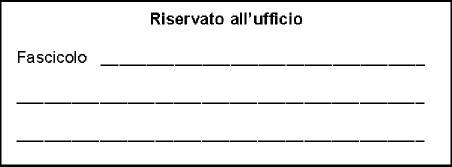 Dirigente ScolasticoISTITUTO COMPRENSIVO STATALE " NR. 6 "SEDEOggetto: Richiesta festivita' soppresse.La sottoscritta	, nata a 	 il 	 e residente a in	, in servizio presso questo Istituto scolastico in qualità di Docente T.I./T.D.CHIEDEche le venga concesso un periodo di festività soppresse il giorno	per	.Distinti saluti.MODENA, FirmaCodice modulo: 013b	